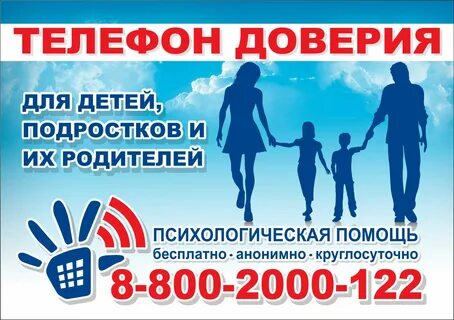  Уважаемые родители! 
     Для получения экстренной психологической помощи, а также снятия психоэмоционального напряжения предлагаем Вам и вашим детям обращаться в службу единого общероссийского детского телефона доверия 8-800-2000-122, на сайт «Детский телефон доверия» (wvyw.telefon-doveria.ru). портал «Я-родитель» (www.varoditel.ru). 
   На вышеперечисленных ресурсах можно круглосуточно, анонимно, бесплатно: получить квалифицированный ответ специалиста (психолога, юриста). У каждого человека иногда случаются проблемы. Телефон Доверия дает возможность в такой ситуации получить поддержку, быть понятым и принятым, разобраться в том, что происходит, в спокойной обстановке и в разговоре с доброжелательным человеком и решить, какие шаги сделать.   Телефоны Доверия в настоящее время очень популярны во всем мире. Дети, подростки звонят и советуются, как лучше поступить. Ведь не в каждой ситуации хватает своего опыта, а решение нужно принять.   На телефонах доверия работают специально обученные специалисты – психологи.     Телефон доверия открыт для каждого человека. В том числе и для родителей. Не важен возраст, национальность, состояние здоровья звонящего. Основная идея состоит в том, что любой человек имеет право быть принятым, выслушанным и получить помощь. Человек может поделиться с консультантом Телефона доверия любой беспокоящей его проблемой.      Помощь на телефоне доверия всегда анонимна. Позвонивший и консультант не должны сообщать свою фамилию, адрес и другие данные. Еще, обращаясь на телефон доверия, человек может получить интересующую его информацию.      8-800-2000-122 – единый общероссийский номер детского телефона доверия – просто позвони в трудную минуту. Служба детского телефона доверия работает круглосуточно, анонимно и бесплатно, с домашнего и мобильного телефонов.«Детский телефон доверия – самый популярный и широко известный вид экстренной психологической помощи детям».У подростков легко меняется настроение, возможны резкие колебания в короткий промежуток времени от радости и счастья до полного отчаяния. Поэтому  так важно, когда родителей нет рядом, иметь возможность проконсультироваться со специалистом, который убережет от конфликтов и необдуманных импульсивных поступков, включая суицид.ПРОСТО ПОЗВОНИ –8-800-2000-122– и тебе помогут!!!Телефон «горячей линии» по вопросам безопасности детей в сети Интернет «Дети России онлайн» 8 800 25 000 15 (звонки по России бесплатны)